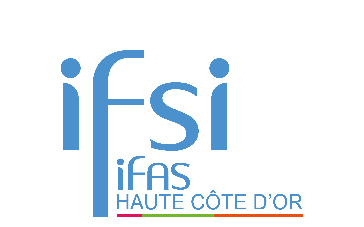 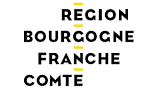 CURSUS PARTIELS ET DISPENSES DE FORMATIONUNITḖS de FORMATION à VALIDERUNITḖS de FORMATION à VALIDERUNITḖS de FORMATION à VALIDERUNITḖS de FORMATION à VALIDERUNITḖS de FORMATION à VALIDERUNITḖS de FORMATION à VALIDERUNITḖS de FORMATION à VALIDERUNITḖS de FORMATION à VALIDERUNITḖS de FORMATION à VALIDER12345678DEAPXXDA ou CCAXXXXDEAVSXXXXMCADXXXXDEAMPXXXAVFXXXXXBac ASSPXXXBac SAPATXXXX